TESTE PRÁTICO DE INVENTÁRIO FLORESTALAno letivo de 2019/2020 08/07/2020 (3ª data)Variáveis dendrométricas ao nível do povoamentoNo ficheiro ParcelasIFN_P#_”nome_aluno”.xlsx, que foi enviado para o email, encontram-se os dados correspondentes à medição de diâmetros cruzados (d1 e d2, em mm) de todas as árvores e de alturas totais (h, em dm) das árvores modelo e de duas medições de alturas das árvores dominantes de parcelas de pinheiro bravo medidas no IFN de 2005/2006. Os dados de cada parcela encontram-se numa “sheet” com código P# (# é o número da parcela). A área e idade da parcela encontra-se na “sheet” Areas_t. O código Cod_estado está explicado na “sheet” com o mesmo nome (atenção que alguns códigos implicam que a árvore está morta, é um cepo ou uma falha e portanto tem que ser eliminada dos cálculos).Faça o cálculo ou responda à questão:A área basal por hectare (m2 ha-1)O diâmetro quadrático médioExplique como calcularia a altura dominante se as árvores dominantes não estivessem codificadasA altura dominante do povoamentoEstime a altura das árvores. Compare as estimativas com as alturas medidas e comenteO índice de qualidade da estação para uma idade padrão de 50 anosO número de árvores vivas por ha O factor de WilsonSe quiser manter o povoamento com um factor de Wilson de 0.20, este povoamento precisa de ser desbastado? Em caso afirmativo, indique o número de árvores a sair em desbaste.O volume total com casca (m3 ha-1)O volume por categorias de aproveitamento (m3 ha-1) considerando as regras (dm é o diâmetro de desponta) definidas na sheet “categ_aprov”. A biomassa acima do solo e por componentes (Mg ha-1): fuste, casca, bicada, ramos, agulhas Na resolução dos exercícios utilize as equações que se seguem:Curvas de classe de qualidadeRelação hipsométricaEquação de volume total com cepo e com casca (V) Equação de volume percentual (mercantil) com cepoEquação de perfil do tronco com cepo e cascad – diâmetro da árvore medido a 1,30 m de altura (cm); h – altura total da árvore (m); V – volume total com casca e sem cepo (m3); di – diâmetro sem casca (cm) medido à altura hi (m); Vudi – volume com casca e cepo até ao diâmetro de desponta di (m3); PVdi – proporção de volume com casca e cepo até ao diâmetro de desponta di.Equações para estimação da biomassa (kg)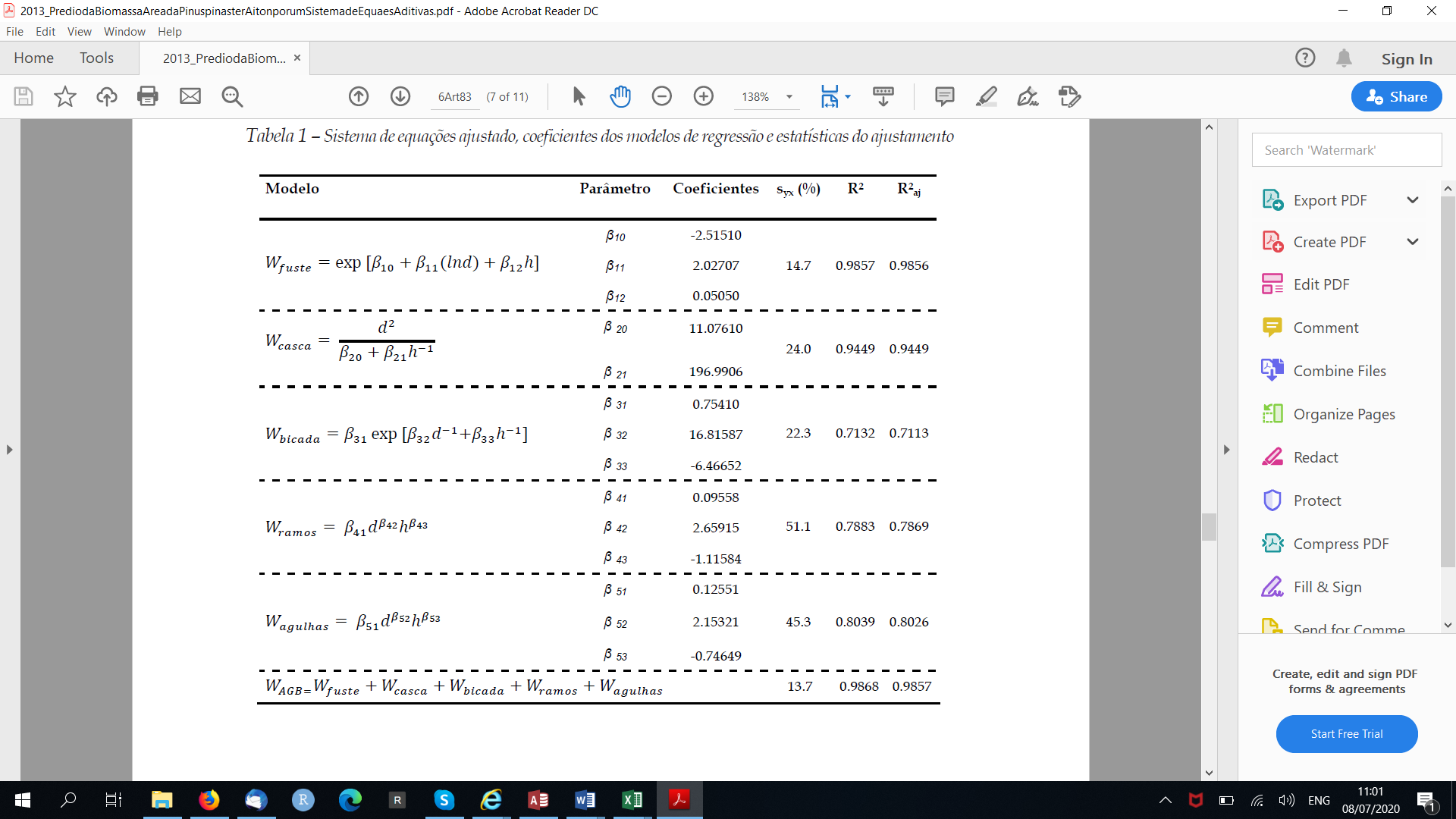 